Entrevista de práctica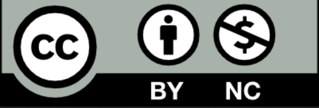 Para poder realizar buenas entrevistas con miembros de la comunidad, primero haremos una entrevista de práctica con otro miembro de la clase. Esta entrevista representa un 4% de la nota final. Los objetivos son:Establecer un buen uso de la cámaraProbar el sonidoGrabar un video en un formato que se pueda editarComponer un buen escenario con fondo profesionalTener una idea de cómo se siente grabar por 20 minutosProbar tu lista de preguntasPracticar la destreza de sacar mucha información del entrevistado sin hablar demasiadoPasosHabla con otro miembro de la clase y planea una fecha, hora y lugar para grabarPrueba la cámara para ver si necesitas bajar otra aplicación o conseguir algo más profesionalDesarrolla una lista de 20 preguntas acerca de los siguientes temas:Experiencias educativasUso del español y del inglés en la escuelaCreencias acerca del bilingüismo y de la educación bilingüe Creencias acerca del mantenimiento del español Graba la entrevista. La grabación es para una nota—si no te sale tan bien, puedes intentar varias veces. No entregues algo que no demuestre calidad de sonido, contenido y escenario. Envíame el video por correo o compártelo conmigo por Box. (ebernate@stedwards.edu) Componentes en la rúbrica20 pts: Entrega antes de las 11:59pm el 10 de octubre en un formato legible 20 pts: Extensión de 20 minutos10 pts: Mantiene una conversación relevante en español 50 pts: Análisis de la entrevista (que haremos en clase el 15 de octubre)